 Prayers for the weekCollect Heavenly Father, 
your Son battled with the powers of darkness, 
and grew closer to you in the desert: 
help us to use these days to grow in wisdom and prayer 
that we may witness to your saving love 
in Jesus Christ our Lord.Collect from the Book of Common PrayerO LORD, who for our sake didst fast forty days and forty nights: Give us grace to use such abstinence, that, our flesh being subdued to the Spirit, we may ever obey thy godly motions in righteousness and true holiness, to thy honour and glory, who livest and reignest with the Father and the Holy Ghost, one God, world without end. Amen.Post Communion PrayerLord God,
you have renewed us with the living bread from heaven;
by it you nourish our faith,
increase our hope,
and strengthen our love:
teach us always to hunger for him 
who is the true and living bread, 
and enable us to live by every word
that proceeds from out of your mouth; 
through Jesus Christ our Lord.The Worldwide ChurchWe pray for the Province de L'Eglise Anglicane Du Congo.  The Most Revd Zacharie Masimango Katanda - Archbishop of the Congo & Bishop of Kindu.Parish PrayerGod of Mission, who alone brings growth to your Church.
Send your Holy Spirit to bring 
Vision to our planning, Wisdom to our actions, Faith to our lives, Hope to our community, and love to our hearts.
Through Jesus Christ our Lord. AmenRenewing Hope:Pray, Serve, Grow10th March 2019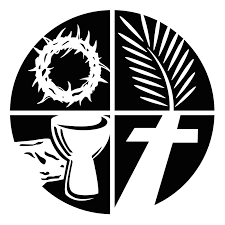 THE FIRST SUNDAYOF LENTThe Parish of the 			
Woodford Valley with 	
Archers Gate & Kings Gate Vicar: The Rev’d Mike Perry 01722 782 310woodfordvicar@gmail.com
Parish Administrator: Jocelyn Egan
woodfordoffice@yahoo.comwww.woodfordvalleyparish.org.uk www.facebook.com/woodfordvalleyarchersgate Sunday 10th March 	THE FIRST SUNDAY OF LENT8.30am	Holy Communion at All Saints, Middle Woodford
10.00am	Parish Communion at St Andrew, Great Durnford
		Readings: Duet 26. 1-11	Luke 4. 1-13Monday 11th March7.30pm	The Bible Course starts at the Vicarage for Lent.Tuesday 12th March 12 noon	Lent Lunch at Avon Cottage, Lower Woodford			SP4  6NQ. Hosted by Sheila Shepherd & the M.U.
5.30pm	Bell Ringing Practice at All Saints, WoodfordWednesday 13th March9.30am	Holy Communion at All Saints, Middle Woodford
6.00pm	Compline at All Saints, Middle WoodfordSaturday 16th March9.00am	Morning Prayers at St Andrew, Great Durnford Sunday 17th March8.30am	Holy Communion at St Michael’s, Wilsford
10.00am	Parish Communion at All Saints, Middle 				Woodford
		Readings: Gen 15. 1-12, 17-18	Luke 13. 31-end
6.00pm	Evensong at St Andrew, Great Durnford
		Readings:	 Jer 22. 1-9, 13-17	
				Luke 14. 27-33 Ps 135. 1-142 Corinthians 6.1-10WE then, as workers together with him, beseech you also, that ye receive not the grace of God in vain; (for he saith, I have heard thee in a time accepted, and in the day of salvation have I succoured thee: behold, now is the accepted time; behold, now is the day of salvation;) giving no offence in any thing, that the ministry be not blamed; but in all things approving ourselves as the ministers of God, in much patience, in afflictions, in necessities, in distresses, in stripes, in imprisonments, in tumults, in labours, in watchings, in fastings; by pureness, by knowledge, by long-suffering, by kindness, by the Holy Ghost, by love unfeigned, by the word of truth, by the power of God; by the armour of righteousness on the right hand and on the left; by honour and dishonour, by evil report and good report; as deceivers, and yet true; as unknown, and yet well known; as dying, and behold, we live; as chastened, and not killed; as sorrowful, yet alway rejoicing; as poor, yet making many rich; as having nothing, and yet possessing all things.---------------------------------------------------------------------------Lent Study Course 2019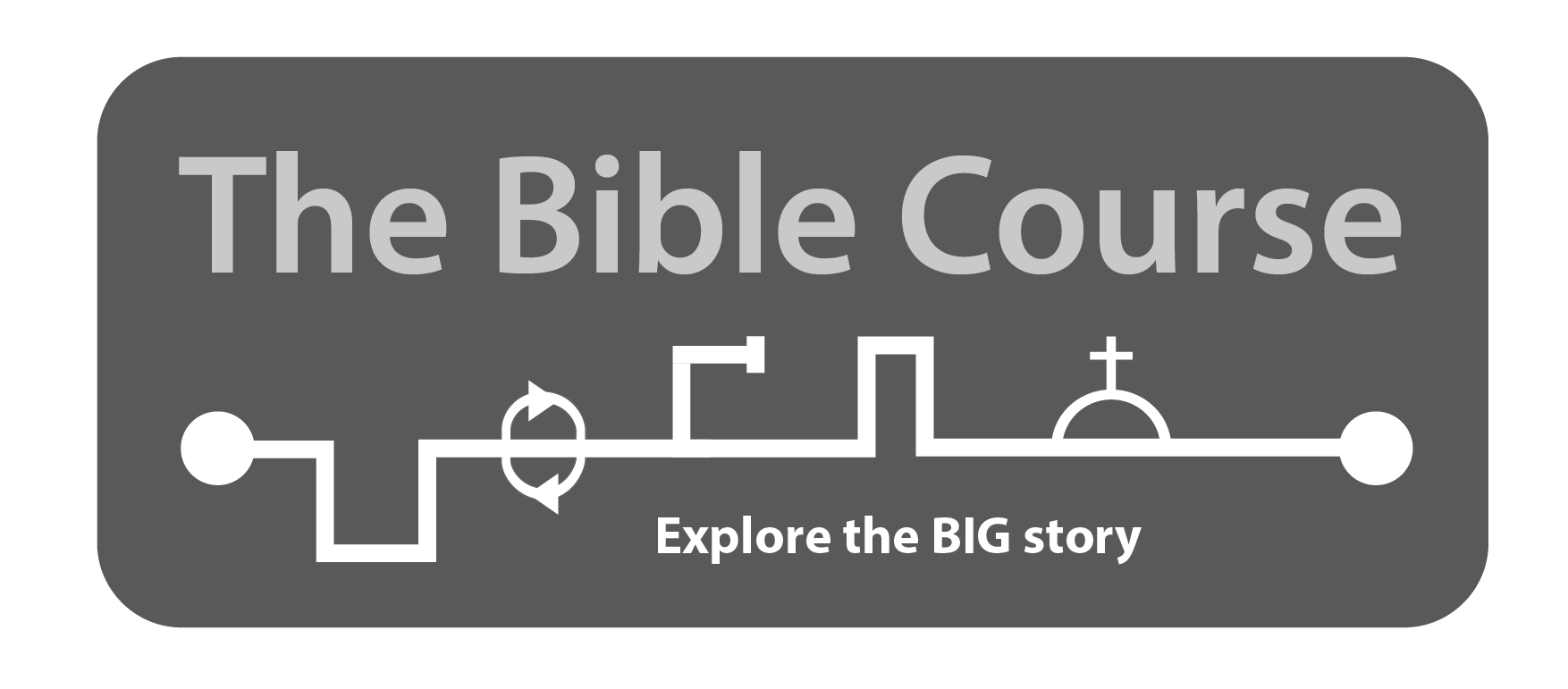 Eight interactive sessions (each about an hour in length)7.30pm at the VicarageMarch 11, 18, 25. April 1, 8, 15. May 6, 13Everybody with any background welcome.Ideally let Mike the Vicar know that  you are coming 
but you are welcome just to come alon.Manual (£5) available at the sessionFor more details see tinyurl.com/thebiblecourseSt. Matthew 4.1-11THEN was Jesus led up of the Spirit into the wilderness, to be tempted of the devil. And when he had fasted forty days and forty nights, he was afterward an-hungred. And when the tempter came to him, he said, If thou be the Son of God, command that these stones be made bread. But he answered and said, It is written, Man shall not live by bread alone, but by every word that proceedeth out of the mouth of God. Then the devil taketh him up into the holy city, and setteth him on a pinnacle of the temple, and saith unto him, If thou be the Son of God, cast thyself down; for it is written, He shall give his angels charge concerning thee, and in their hands they shall bear thee up, lest at any time thou dash thy foot against a stone. Jesus said unto him, It is written again, Thou shalt not tempt the Lord thy God. Again, the devil taketh him up into an exceeding high mountain, and sheweth him all the kingdoms of the world, and the glory of them; and saith unto him, All these things will I give thee, if thou wilt fall down and worship me. Then saith Jesus unto him, Get thee hence, Satan; for it is written, Thou shalt worship the Lord thy God, and him only shalt thou serve. Then the devil leaveth him, and behold, angels came and ministered unto him.-----------------------------------------------------------------------LENT LUNCHESSimple Lent Lunches, soup, a roll and some cheese, will be held on Tuesdays throughout Lent from 12 noon.   Rather than a charge, donations are invited for the MU who are providing the first lunch and thereafter for Alabaré who provide Christian care and support for homeless people, vulnerable young adults, homeless veterans and adults with learning disabilities.Many thanks to those who have volunteered to be hosts:12th March - Sheila Shepherd MU		2nd   April - Celia Edwards19th March - Susie Vivian				9th   April - Lucinda Holbrook26th March - Elizabeth Keatinge			16th April - Liz Acworth